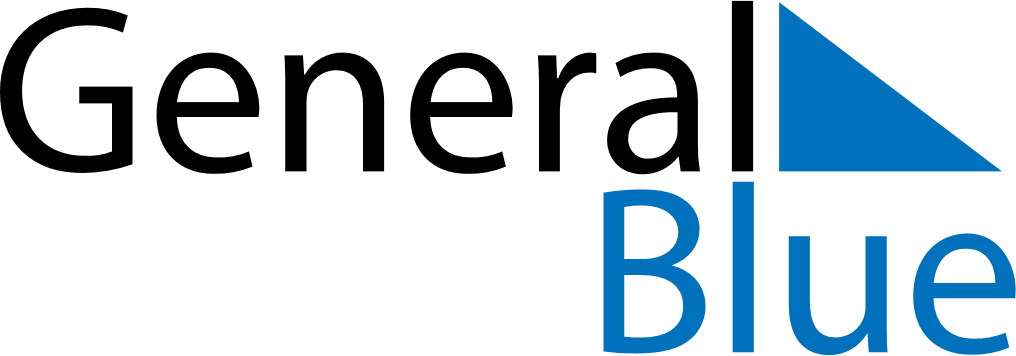 Weekly CalendarMarch 30, 2025 - April 5, 2025Weekly CalendarMarch 30, 2025 - April 5, 2025Weekly CalendarMarch 30, 2025 - April 5, 2025Weekly CalendarMarch 30, 2025 - April 5, 2025Weekly CalendarMarch 30, 2025 - April 5, 2025Weekly CalendarMarch 30, 2025 - April 5, 2025Weekly CalendarMarch 30, 2025 - April 5, 2025SundayMar 30SundayMar 30MondayMar 31TuesdayApr 01WednesdayApr 02ThursdayApr 03FridayApr 04SaturdayApr 055 AM6 AM7 AM8 AM9 AM10 AM11 AM12 PM1 PM2 PM3 PM4 PM5 PM6 PM7 PM8 PM9 PM10 PM